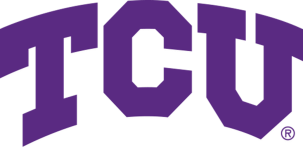 Texas Christian University Title: 	Division: 	IntroductionGeneral Procedures Administrative ResponsibilityRelated Information and ResourcesHistoryIssued: